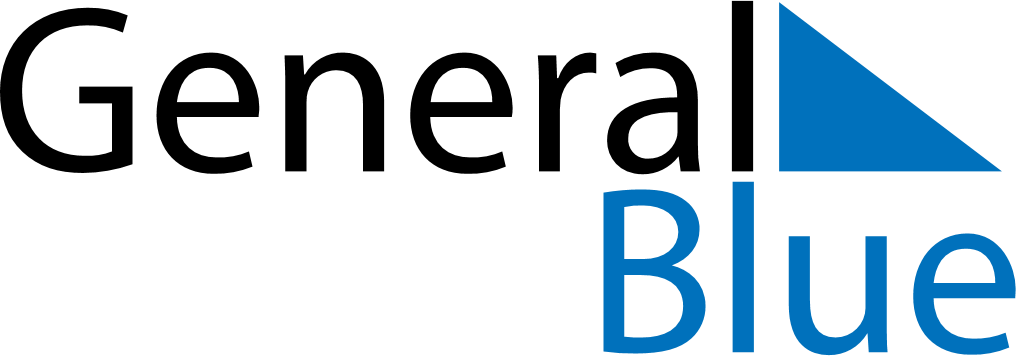 Botswana 2022 HolidaysBotswana 2022 HolidaysDATENAME OF HOLIDAYJanuary 1, 2022SaturdayNew Year’s DayJanuary 2, 2022SundayNew Year’s HolidayApril 15, 2022FridayGood FridayApril 16, 2022SaturdayEaster SaturdayApril 17, 2022SundayEaster SundayApril 18, 2022MondayEaster MondayMay 1, 2022SundayLabour DayMay 2, 2022MondayPublic HolidayMay 8, 2022SundayMother’s DayMay 26, 2022ThursdayAscension DayJuly 1, 2022FridaySir Seretse Khama DayJuly 18, 2022MondayPresident’s DayJuly 19, 2022TuesdayPresident’s Day HolidaySeptember 30, 2022FridayBotswana DayDecember 25, 2022SundayChristmas DayDecember 26, 2022MondayFamily DayDecember 27, 2022TuesdayPublic Holiday